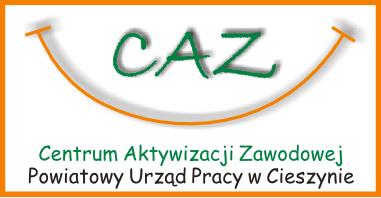 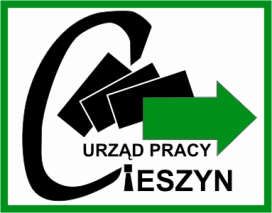 …..............................................                                                                                               Cieszyn, dn……………………………..         (pieczęć organizatora)               Nr wniosku CAZ-DI-620-………../……../2017   Nr oferty………………………………….WNIOSEK O ZAWARCIE UMOWY O ZORGANIZOWANIE STAŻU W RAMACH PROGRAMU SPECJALNEGO PN. „Wspólne dążenie do zatrudnienia”Podstawa prawna:Rozdział 13a i art. 53 ustawy z dnia 20 kwietnia 2004r. o promocji zatrudnienia i instytucjach rynku pracy (t. jedn. Dz. U. z 2016r., poz. 645 z późn. zm.), rozporządzenie Ministra Pracy i Polityki Społecznej z dnia 14 maja 2014r w sprawie programów specjalnych (Dz. U. poz. 638) oraz rozporządzenie Ministra Pracy i Polityki Społecznej w sprawie szczegółowych warunków odbywania stażu przez bezrobotnych (Dz. U. Nr 142, poz. 1160).WNIOSEK POWINIEN BYĆ WYPEŁNIONY KOMPUTEROWO, MASZYNOWO LUB CZYTELNIE DRUKOWANYM PISMEM……………………………………………………………………………………………………………………………………I. DANE DOTYCZĄCE ORGANIZATORA STAŻU:1. Nazwa lub imię i nazwisko Organizatora …………………………………………………………………….…………...2. Siedziba Organizatora ……………………………………………………………………..……………………………….3. Miejsce prowadzenia działalności …………………………………………………………………………..…………….. tel…………………...………….……fax…………….……..………….……adres e-mail…………….……..………….……4. Osoba do kontaktu ………………………………………………………………………………………………………….			                	   (imię i nazwisko)		                           	(telefon)5. Imię i nazwisko osoby upoważnionej do reprezentowania Organizatora przy podpisywaniu umowy:
…………………………………………………………………………………………………………………………………….6. Forma prawna Organizatora.……………………………………………………………………………………………….                                       (przedsiębiorstwo państwowe, osoba fizyczna, sp. z o.o., spółka akcyjna, spółka cywilna, spółdzielnia i inne)7. Rodzaj prowadzonej działalności:………………………………………………………………………………………….                                                                                   (np. działalność handlowa, edukacyjna, budowlana i inne)…………………………………………………………………………………………………………………………………….8. Data rozpoczęcia działalności: 	NIP REGON KRS                                                                                   w przypadku, gdy Organizator podlega wpisowi do KRS.9.Liczba osób bezrobotnych odbywających staż u Organizatora na dzień składania wniosku:10. Stan zatrudnienia u Organizatora stażu:Do liczby zatrudnionych nie wlicza się osób świadczących pracę na podstawie umowy zlecenie, umowy o dzieło, umowy                        o pracę nakładczą, uczniów, osób przebywających na urlopach bezpłatnych.11. Imię, nazwisko, stanowisko i telefon osoby przeprowadzającej rekrutację:…………………………………………											(imię i nazwisko)……………………………        ………………………………………             (stanowisko)				(nr telefonu)12. Informacje dotyczące organizacji stażu w przeciągu ostatnich lat:13. Informacje dotyczące korzystania z pozostałych form wsparcia finansowanych przez Powiatowy Urząd Pracy                           w Cieszynie w przeciągu ostatnich lat (np. dotacje na rozpoczęcie działalności gospodarczej, doposażenie lub wyposażenie stanowiska pracy, bon zatrudnieniowy i inne)……………………………………………………..2017………………………………………………………………………………………………………………………………………………………………………………………………………………………………………………………………………………………………………………………………………………………………………………………………………………………………………………2016………………………………………………………………………………………………………………………………………………………………………………………………………………………………………………………………………………………………………………………………………………………………………………………………………………………………………………2015…………………………………………………………………………………………………………………………………………………………………………………………………………………………………………………………………………………………II. DANE DOTYCZĄCE ORGANIZACJI STAŻU1. Zgłaszam ofertę przyjęcia na staż..........................bezrobotnego(ych)2. Czas pracy od poniedziałku do piątku w godzinach …………………………………………………………………….…………………………………………………………………………………………………………………………………….soboty……………………………………………………………………………………………………………………………. niedziele ………………………………………………………………………………………………………………………..*3. Okres stażu 6 miesięcy 4. Proponowany termin rozpoczęcia stażu:………………………………………………………………………………….*Czas pracy bezrobotnego odbywającego staż nie może przekraczać 8 godzin na dobę i 40 godzin tygodniowo, a bezrobotnego będącego osobą niepełnosprawną zaliczaną do znacznego lub umiarkowanego stopnia niepełnosprawności – 7 godzin na dobę i 35 godzin tygodniowo. Bezrobotny nie może odbywać stażu w niedzielę i święta, w porze nocnej (tj. w godz. 2100 -700), w systemie pracy zmianowej ani w godzinach nadliczbowych.Starosta może wyrazić zgodę na realizację stażu w niedzielę i święta, w porze nocnej lub w systemie pracy zmianowej, o ile charakter pracy w danym zawodzie wymaga takiego rozkładu pracy.1 Zgodnie z klasyfikacją zawodów i specjalności dla potrzeb rynku pracy stanowiącą załącznik do rozporządzenia Ministra Pracy i Polityki Społecznej z dnia 07.08.2014r. (Dz. U. z 2014r., poz. 1145 z późn zm.)/ www.psz.praca.gov.pl2 Organizator stażu może wskazać imię i nazwisko bezrobotnego, którego przyjmuje na staż.Po zakończeniu stażu w ramach programu specjalnego „Wspólne dążenie do zatrudnienia” Organizator stażu może starać się o przyznanie premii motywującej w wysokości 1200 zł, jeżeli bezpośrednio po zakończonym stażu, jednakże nie później niż do 30 dni od jego zakończenia zatrudni uczestnika programu (swojego stażystę) na umowę o pracę, na co najmniej  ½ etatu, na okres minimum 3 miesięcy, przedłoży kopię tej umowy w urzędzie i złoży wniosek o wypłatę premii motywującej dla pracodawcy stanowiący załącznik do Regulaminu określającego zasady i warunki wypłaty premii dla pracodawców 
w programie specjalnym „Wspólne dążenie do zatrudnienia”.Premia motywująca dla Organizatora stażu stanowi pomoc de minimis. Podmiot ubiegający się o pomoc de minimis musi dostarczyć wraz z wnioskiem o zorganizowanie stażu odpowiednie załączniki, o których mowa
w pkt V.                                                                                                       .....................................................................  								  data,  podpis i pieczęć  Organizatora     (lub osoby upoważnionej do reprezentowania organizatora)III. OŚWIADCZENIA ORGANIZATORA:Pouczony o odpowiedzialności karnej wynikającej z art. 233 § 6 w związku z § 1 ustawy z dnia 6 czerwca 1997r. Kodeks karny (dotyczącej tego, kto składając fałszywe oświadczenie mające służyć za dowód w postępowaniu sądowym lub w innym postępowaniu prowadzonym na podstawie ustawy, oświadcza nieprawdę lub zataja prawdę, podlega karze pozbawienia wolności do lat 3) oświadczam, że:dane zawarte w niniejszym wniosku są zgodne z prawdą,nie toczy się w stosunku do Organizatora stażu postępowanie upadłościowe i nie został zgłoszony wniosek o likwidację, w okresie 365 dni przed dniem zgłoszenia niniejszego wniosku nie zostałem/zostałem ukarany lub skazany prawomocnym wyrokiem za naruszenie przepisów prawa pracy oraz nie jestem/jestem objęty postępowaniem dotyczącym naruszenia przepisów prawa pracy,wyrażam zgodę na zbieranie, przetwarzanie, udostępnianie i archiwizowanie danych osobowych dotyczących mojej osoby zgodnie z ustawą  z dnia 29 sierpnia 1997r. o ochronie danych osobowych
( t. jedn. Dz. U. Z 2016r. poz. 922 z póź. zm.), w związku z organizacją stażu.zapoznałem/am się z Regulaminem określający zasady organizacji stażu w programie specjalnym „Wspólne dążenie do zatrudnienia”.zapoznałem/am się z Regulaminem określającym zasady i warunki wypłaty premii dla pracodawców 
w programie specjalnym „Wspólne dążenie do zatrudnienia”.							 .....................................................................  								  data,  podpis i pieczęć  Organizatora     (lub osoby upoważnionej do reprezentowania organizatora)IV. WYMAGANE ZAŁĄCZNIKI DO WNIOSKU:Umowa spółki - w przypadku spółki cywilnej.Dokument uprawniający do reprezentowania Organizatora (w przypadku jeżeli zakres reprezentacji nie wynika z dokumentów rejestrowych należy dołączyć pełnomocnictwo).Kopia dokumentu potwierdzającego prowadzenie działalności w innym miejscu niż określone                            w dokumencie rejestracyjnym (jeżeli miejsce odbywania stażu jest inne niż w w/w dokumentach).Szczegółowo i starannie wypełniony program stażu (załącznik nr 1 - wypełniony oddzielnie dla każdej osoby bezrobotnej).Zaświadczenie z KRUS-u o podleganiu ubezpieczeniu społecznemu rolników - w przypadku, gdy dotyczy.UWAGA:Dokumenty składane w kserokopii muszą być potwierdzone „za zgodność z oryginałem” przez Organizatora stażu lub osobę upoważnioną.Podstawą rozpatrzenia wniosku przez komisję jest czytelnie wypełniony wniosek i przedłożenie wszystkich wymaganych dokumentów.O pozytywnym lub negatywnym rozpatrzeniu wniosku Organizator zostanie poinformowany pisemnie w terminie miesiąca od dnia złożenia kompletnego wniosku.Termin rozpatrzenia wniosku liczony będzie od dnia dostarczenia kompletu załączników.W przypadku negatywnie rozpatrzonego wniosku odwołanie nie przysługuje.Adres strony internetowej, na której można znaleźć warunki odbywania stażu u organizatora stażu, pobrać druk wniosku oraz regulamin: www.cieszyn.praca.gov.pl                                                     nr protokołu......................./2017   data komisji……………………………V DODATKOWE DOKUMENTY DLA WNIOSKODAWCÓW UBIEGAJĄCYCH SIĘO POMOC DE MINIMIS LUB POMOC DE MINIMIS W ROLNICTWIE LUB RYBOŁÓWSTWIE:Oświadczenie o otrzymanej pomocy de minimis w ciągu bieżącego roku kalendarzowego oraz dwóch poprzedzających go lat kalendarzowych lub nieotrzymaniu takiej pomocy w tym okresie (załącznik 2).Wszystkie zaświadczenia o pomocy de minimis, jakie Wnioskodawca otrzymał w ciągu bieżącego roku kalendarzowego oraz dwóch poprzedzających go lat kalendarzowych – w przypadku otrzymania takiej pomocy.Oświadczenie o otrzymanej pomocy de minimis w rolnictwie lub rybołówstwie w ciągu bieżącego roku kalendarzowego oraz dwóch poprzedzających go lat kalendarzowych lub nieotrzymaniu takiej pomocy                  w tym okresie (załącznik nr 3).Wszystkie zaświadczenia o pomocy de minimis w rolnictwie lub rybołówstwie jakie Wnioskodawca otrzymał w ciągu bieżącego roku kalendarzowego oraz dwóch poprzedzających go lat kalendarzowych –                   w przypadku otrzymania takiej pomocy.UWAGA:W przypadku spółki cywilnej, jawnej, partnerskiej, komandytowej lub komandytowo -akcyjnej – dodatkowo oświadczenia i zaświadczenia wszystkich wspólników lub komplementariuszy,                         w zakresie, w jakim pomoc ta została udzielona w związku z prowadzeniem działalności przez tą spółkę.5. Formularz informacji przedstawianych przy ubieganiu się o pomoc de minimis, stanowiący załącznik do rozporządzenia Rady Ministrów z dnia 29 marca 2010r. w sprawie zakresu informacji przedstawianych przez podmiot ubiegający się o pomoc de minimis (Dz. U. Nr 53, poz. 311) (załącznik nr 4).6. Formularz informacji przedstawianych przy ubieganiu się o pomoc de minimis w rolnictwie lub rybołówstwie, stanowiący załącznik do rozporządzenia Rady Ministrów z dnia 11 czerwca 2010r. 
w sprawie informacji składanych przez podmioty ubiegające się o pomoc de minimis w rolnictwie lub rybołówstwie (Dz. U. Nr 121, poz. 810) (załącznik nr 5).7. Formularz informacji przedstawianych przy ubieganiu się o pomoc de minimis przez przedsiębiorcę wykonującego usługę świadczoną w ogólnym interesie gospodarczym stanowiący załącznik do rozporządzenia Rady Ministrów z dnia 29 marca 2010r. w sprawie zakresu informacji przedstawianych przez podmiot ubiegający się o pomoc de minimis (Dz. U. Nr 53, poz. 311) (załącznik nr 6) wraz z:sprawozdaniami finansowymi za okres 3 ostatnich lat obrotowych sporządzanych zgodnie z przepisami              o rachunkowości- w przypadku gdy istnieje obowiązek ich składania;rocznymi rozliczeniami podatkowymi za ostatnie 3 lata podatkowe (PIT,CIT) wraz z dowodem przyjęcia przez Urząd Skarbowy lub dowodem nadania do Urzędu Skarbowego- - w pozostałych przypadkach:aktualnym zaświadczeniem z banku (lub banków w przypadku posiadania kilku Rachunków)                              o posiadanych środkach finansowych, obrotach na rachunku za ostatni rok, ewentualnym zadłużeniem                 i prawnej formie zabezpieczenia oraz lokatach terminowych załącznik nr ................................... do umowy nr…………………………….................PROGRAM STAŻU Program stażu należy wypełnić oddzielnie dla każdej osoby bezrobotnejNazwa zawodu lub specjalności (zgodnie z klasyfikacją zawodów i specjalności dla potrzeb rynku pracy): ………………………………………………………………………………………………………………………………….…Nazwa komórki organizacyjnej:………………………………………………………………………………………………..Nazwa stanowiska pracy:………………………………………………………………………………………………………Dokładny adres odbywania stażu:…………………………………………………………………………………………….Dni i godziny odbywania stażu:………………………………………………………………………………………………..Imię i nazwisko opiekuna osoby objętej programem stażu:.......................................................................................Zajmowane stanowisko opiekuna5:………………………………………………………………………………………………...………………………………………. Sposób potwierdzenia nabytych kwalifikacji lub umiejętności zawodowych po zakończonym stażu: opinia organizatora stażu.  Zmiana programu może nastąpić wyłącznie w formie pisemnej w postaci aneksu do umowy.  Organizator sporządza kserokopię programu stażu, w celu zaznajomienia z nim osoby bezrobotnej odbywającej staż. Wszystkie czynności wykonywane są pod kontrolą opiekuna.    ......................................................................................		                   ......................................................................................	                 (pieczątka i podpis Organizatora	         (podpis i pieczęć Dyrektora Powiatowego Urzędu Pracy w Cieszynie)lub osoby upoważnionej do reprezentowania organizatora)5  Opiekun bezrobotnego odbywającego staż może jednocześnie sprawować opiekę nad nie więcej niż 3 osobami bezrobotnymi odbywającymi staż.                    Cieszyn, dnia……………………………..…							Do Dyrektora Powiatowego Urzędu Pracy w CieszynieW związku z regulacją § 7 ust. 2 i 3 rozporządzenia Ministra Pracy i Polityki Społecznej z dnia 20.08.2009r. w sprawie szczegółowych warunków odbywania stażu przez bezrobotnych zgodnie, z którą „bezrobotny nie może odbywać stażu 
w niedziele i święta, w porze nocnej lub w systemie pracy zmianowej ani w godzinach nadliczbowych”.„Starosta może wyrazić zgodę na realizację stażu w niedzielę i święta, w porze nocnej lub w systemie pracy zmianowej, 
o ile charakter pracy w danym zawodzie wymaga takiego rozkładu czasu pracy”. Proszę o wyrażenie zgody na pracę stażysty(ów) w:- niedziele i święta,- w porze nocnej,- w systemie pracy zmianowej*,Uzasadnienie: ………………………………………………………………………………………………………….……...………………………………………………………………………………………………………………………………………………………………………………………………………………………………………………………………………….………………………………………………………………………………………………………………………………………………………………………………………………………………………………………………………………………….* odpowiednie podkreślić								……….……………………………………        (pieczątka i podpis Organizatora stażu)Wyrażam zgodę/nie wyrażam zgody                      Należy pamiętać, iż czas pracy bezrobotnego nie może przekraczać 8 godzin na dobę i 40 godzin tygodniowo,                              a bezrobotnego będącego osobą niepełnosprawną zaliczaną do znacznego lub umiarkowanego stopnia niepełnosprawności – 7 godzin na dobę i 35 godzin tygodniowo.                                                                                                     ………………..……………………………….					                                         (podpis Dyrektora Urzędu Pracy w Cieszynie)Skierowanych przez Powiatowy Urząd Pracy w CieszynieSkierowanych przez inne Powiatowe Urzędy Pracy                                                         OGÓŁEMLiczba pracowników w przeliczeniu na pełny wymiar czasu pracy na dzień złożenia wnioskuROKIlość osób, które rozpoczęły stażIlość osób, które po zakończonym stażu podjęła pracę u Organizatora stażu201720162015Nazwa zawodu lub specjalności1 oraz kod zawoduLiczba przewidywanych miejsc pracy, na których bezrobotni będą odbywać stażWymagania stawiane kandydatom, dotyczące:Wymagania stawiane kandydatom, dotyczące:Wymagania stawiane kandydatom, dotyczące:Propozycja organizatora stażu2Dokładny adres odbywania stażuNazwa zawodu lub specjalności1 oraz kod zawoduLiczba przewidywanych miejsc pracy, na których bezrobotni będą odbywać stażPoziomu wykształceniaPredyspozycji psychofizycznych i zdrowotnychMinimalnych kwalifikacji niezbędnych do podjęcia stażu, w tym dodatkowych kwalifikacji i umiejętnościImię, nazwisko                    i pesel bezrobotnego, który będzie przyjęty                  na stażDokładny adres odbywania stażu1.2.3.4.4.I. OPIS I ZAKRES ZADAŃ ZAWODOWYCH JAKIE BĘDĄ WYKONYWANE PRZEZ BEZROBOTNEGO:I. OPIS I ZAKRES ZADAŃ ZAWODOWYCH JAKIE BĘDĄ WYKONYWANE PRZEZ BEZROBOTNEGO:Pierwszy miesiąc- szkolenie BHP i PPoż. bezrobotnego na zasadach przewidzianych dla pracownikówDrugi miesiącTrzeci miesiącDo końca stażuII. RODZAJ UZYSKANYCH KWALIFIKACJI LUB UMIEJĘTNOŚCI ZAWODOWYCH:II. RODZAJ UZYSKANYCH KWALIFIKACJI LUB UMIEJĘTNOŚCI ZAWODOWYCH: